РАСПОРЯЖЕНИЕАДМИНИСТРАЦИИ КАРТАЛИНСКОГО МУНИЦИПАЛЬНОГО РАЙОНА21.11.2017 года № 762-рО проведении универсальной ярмаркиВ соответствии с Федеральным законом от 06.10.2003 года № 131-ФЗ «Об общих принципах организации местного самоуправления в Российской Федерации», Федеральным законом от 28.12. № 381-ФЗ                        «Об основах государственного регулирования торговой деятельности в Российской Федерации», постановлением администрации Карталинского городского поселения от 23.11.2015 года № 947«Об утверждении Положения о порядке организации ярмарок и продажи товаров на них и требованиях к организации продажи товаров (выполнению работ, оказанию услуг) на ярмарках на территории Карталинского городского поселения», в связи с  обращением генерального директора Общества с ограниченной ответственностью «Союз Успешной торговли» (Куратник  А.Л.),1. Организовать проведение универсальной ярмарки белорусских и российских предприятий (далее именуется – Ярмарка)  с 29 ноября 2017 года по 08 декабря 2017 года по адресу: город Карталы, между домами улица Ленина, 15 и улица Ленина, 17.2. Начальнику отдела по экономике и муниципальным закупкам администрации Карталинского муниципального района Коломиец М.П.  на основании заявления на выдачу разрешения (приложение 1) обеспечить выдачу разрешения на размещение торговых объектов (объекта услуг), согласно утвержденной форме (приложение 2).3. Предоставление мест для размещения торговых объектов (объектов услуг)  на Ярмарке провести на основании утвержденной Схемы размещения торговых объектов (объекта услуг) (приложение 3).4. Участникам Ярмарки:1)  обеспечить чистоту места;2)  соблюдать установленные законодательством и иными нормативно правовыми актами требования к организации и осуществлению деятельности по продаже товаров, в том числе установленные законодательством Российской Федерации о защите прав потребителей, в области обеспечения санитарно-эпидемиологического благополучия населения, пожарной безопасности, охраны окружающей среды;3) организатору Ярмарки (Куратник А.Л.) по окончанию работы универсальной ярмарки предоставить информацию об итогах проведения ярмарки (приложение 4).5. Разместить настоящее распоряжение на официальном сайте администрации Карталинского муниципального района.6. Контроль за исполнением настоящего распоряжения возложить на исполняющего обязанности первого заместителя главы Карталинского муниципального района Ломовцева С.В.Глава Карталинскогомуниципального района                                    				С.Н. ШулаевПРИЛОЖЕНИЕ 2к распоряжению администрацииКарталинского муниципального районаот 21.11.2017 года № 762-рРАЗРЕШЕНИЕ №______на размещение торгового объекта (объекта  услуг)на территории Карталинского городского поселенияВыдано __________________________________________________________________(Ф.И.О. – для индивидуального предпринимателя, __________________________________________________________________наименование, реквизиты – для юридических лиц)на размещение торгового объекта ________________________________________________________________(тип, наименование объекта)__________________________________________________________________по адресу: ________________________________________________________________________________________________________________________________________________________________________________________________________________________________________________________________________Период размещения: с ____________по_________________________________Срок действия разрешения: с «____» __________г. по «____»________г.
__________________________________________________________________Обеспечить уборку торгового места     _________________________________Глава Карталинского муниципального района                      					С.Н. Шулаев«______» ___________________*  Иметь при себе в течение всего времени работы и предъявлять по требованию контролирующих органов: разрешение на размещение торгового объекта, санитарные книжки.ПРИЛОЖЕНИЕ 1к распоряжению администрацииКарталинского муниципального районаот 21.11.2017 года № 762-рГлаве Карталинского муниципального районаС.Н. Шулаевуот индивидуального предпринимателя (руководителя ООО)____________________________________________________________________ИНН _____________________________ОГРН ____________________________телефон: __________________________Заявлениена организацию ярмаркиОрганизатор ярмарки 	______________________________________________ (фамилия, имя и отчество (в случае если имеется) индивидуального__________________________________________________________________предпринимателя или полное и сокращенное (в случае если имеется)__________________________________________________________________,наименование юридического лица, в том числе его фирменное наименование организационно-правовая форма _____________________________________	,(для юридического лица)юридический адрес _________________________________________________,местонахождение __________________________________________________,государственный  регистрационный номер записи о создании  юридического лица или о государственной регистрации  индивидуального предпринимателя и данных документа,  подтверждающего  факт  внесения  сведений  о юридическом лице в Единый  государственный   реестр  юридических   лиц или  об  индивидуальном предпринимателе   в   Единый   государственный   реестр индивидуального предпринимателя _______________________________________________________________________________________________,идентификационный  номер налогоплательщика  и данные документа о постановке заявителя на учет в налоговом органе ______________________	__________________________________________________________________,цель организации ярмарки _____________________________________________________________________________________________________________,2место и сроки проведения ярмарки __________________________________,тип ярмарки ______________________________________________________,ассортимент реализуемых на ярмарке товаров ______________________,____________________________________________________________________________________________________________________________________,количество  торговых мест  на ярмарке,  предоставляемых  юридическим лицам, индивидуальным предпринимателям, а также гражданам  (в том числе гражданам, ведущим крестьянские (фермерские) хозяйства, личные подсобные хозяйства или занимающимся  садоводством,  огородничеством,   животноводством)  в  случае организации   сельскохозяйственных,   продовольственных и универсальных ярмарок  _________________________.Дата ____________                                               		Подпись___________ПРИЛОЖЕНИЕ 3к распоряжению администрацииКарталинского муниципального районаот 21.11.2017 года № 762-рСхема Размещения торговых объектов (объекта услуг)на территории Карталинского городского поселения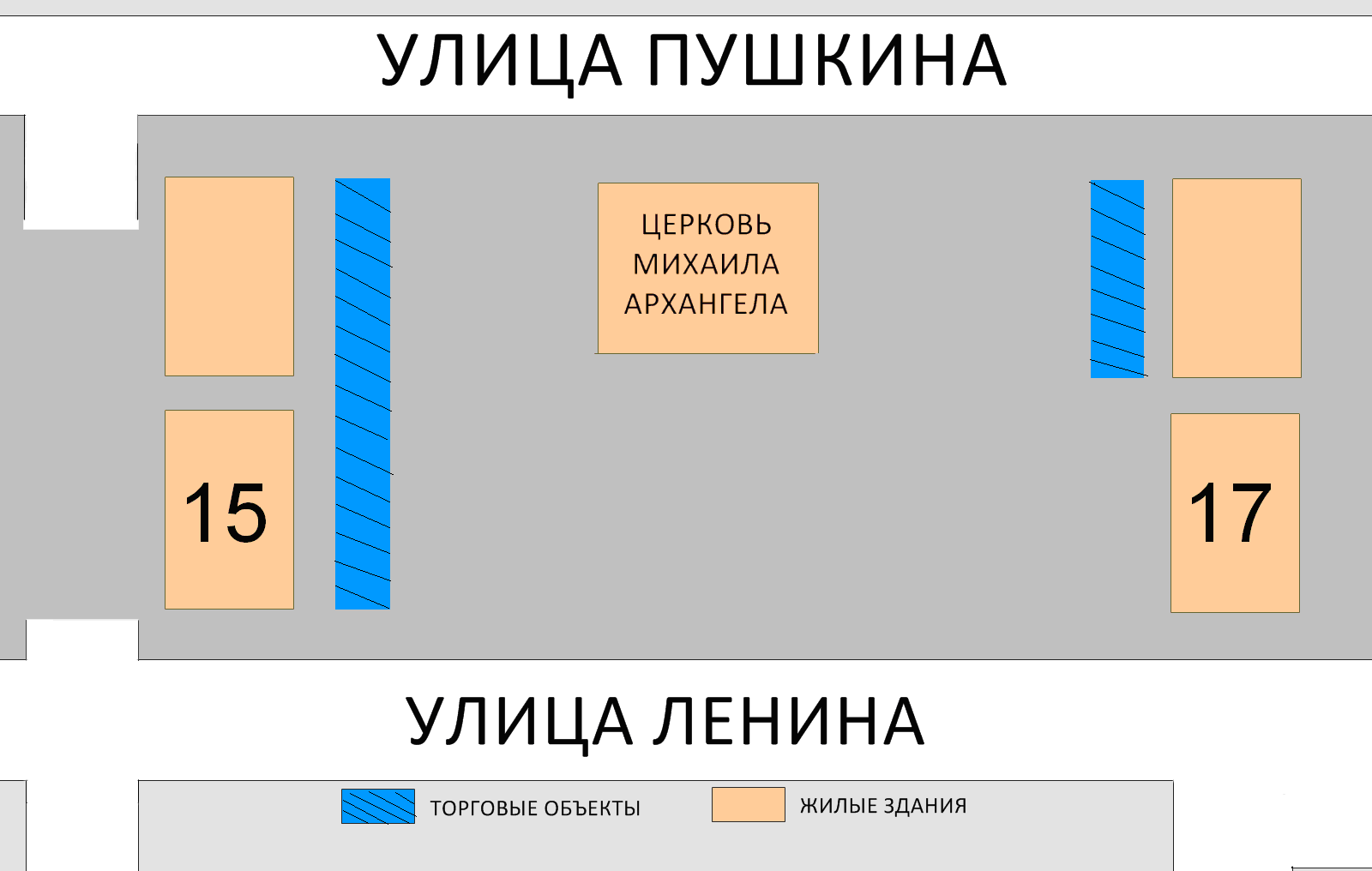 ПРИЛОЖЕНИЕ 4к распоряжению администрацииКарталинского муниципального районаот 21.11.2017 года № 762-рИнформация об итогах проведения ярмарки_________________________________________________________________(наименование организатора ярмарки с указанием его местонахождения)Приложение: список участников ярмарки.№ п/пМесто проведения ярмаркиВремя проведения ярмаркиКоличество участников ярмарки(человек)Количество участников ярмарки(человек)Ассортимент реализуемых товаров (выполненных работ, оказанных услуг)Цена за предоставление места для продажи товаров (выполнения работ, оказания услуг) (рублей)всегов том числе граждан, ведущих крестьянское (фермерское) хозяйство, личное подсобное хозяйство или занимающихся садоводством, огородничеством